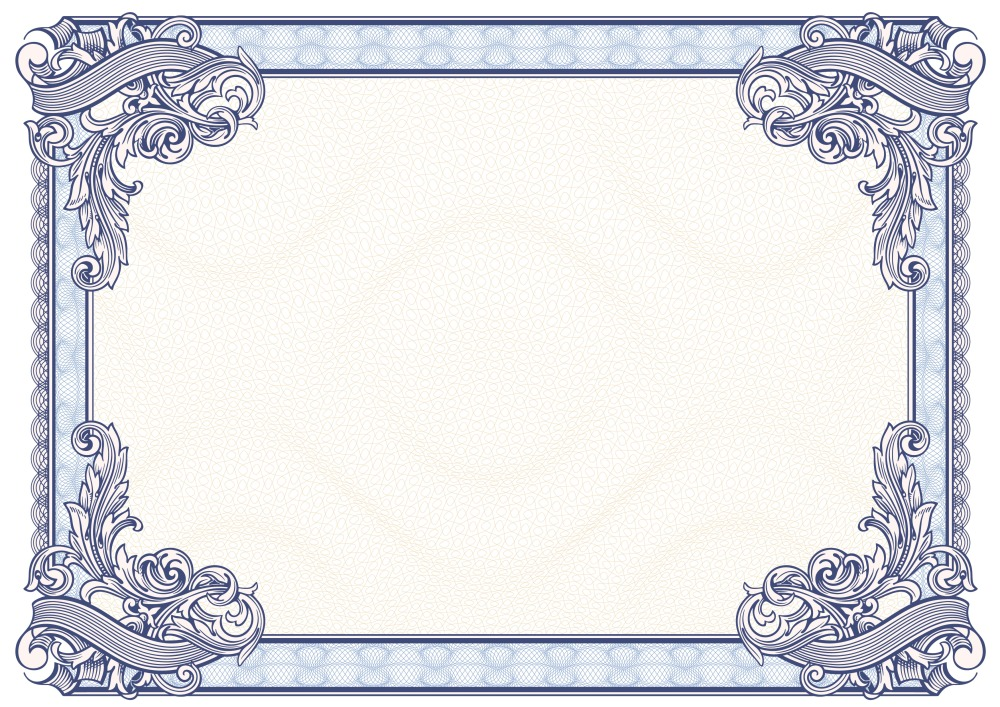 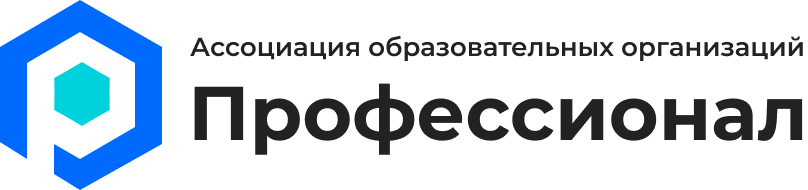 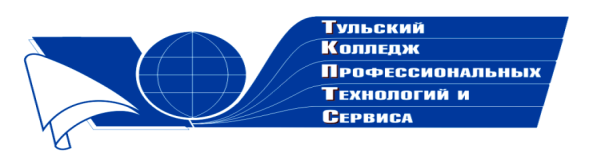 Государственное профессиональноеобразовательное учреждение  Тульской области «Тульский колледж профессиональных технологий и сервиса»ДипломНаграждаетсяГалактионова Жанна Владимировна,занявшая 2 место  в общероссийском заочном конкурсе «Коллекция педагогического мастерства и творчества»  с разработкой урока по теме «Основные экономические показатели: себестоимость, цена, прибыль и рентабельность» в номинации «Лучшая разработка урока»  Директор ГПОУ ТО       «ТКПТС»                                     С.С. Курдюмов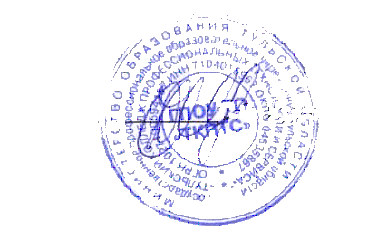 2019 год